Motivation Letter For Writer Bay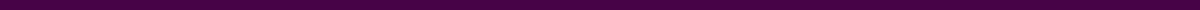 Alex Rivera
456 Creativity Lane
Wordville, WV, 12345
alex.rivera@email.com
(555) 678-9100
March 11, 2024WriterBay Recruitment TeamDear WriterBay Recruitment Team,I am writing to express my profound interest in joining WriterBay as a freelance writer. With a Master’s Degree in English Literature from the University of Wordville and over five years of experience in freelance writing, I am eager to bring my passion for words and my commitment to excellence to your esteemed platform.Throughout my writing career, I have cultivated a diverse portfolio that includes articles, blog posts, academic papers, and creative writing pieces. My work has been featured in several online publications and print magazines, showcasing my ability to adapt my writing style to suit various audiences and formats. One of my articles, "The Power of Words in Digital Marketing," was awarded the Best Content of the Year by the Online Marketers Association, a testament to my dedication to crafting impactful and engaging content.What draws me to WriterBay is your platform's reputation for upholding high standards of quality and professionalism. I am particularly impressed by the wide range of writing opportunities available, which I see as a chance to further hone my skills and explore new genres and topics. I am enthusiastic about the prospect of collaborating with clients worldwide, offering my expertise to help them achieve their communication goals, whether in academic, business, or creative contexts.I possess a keen eye for detail and a steadfast commitment to meeting deadlines, qualities that I understand are paramount in delivering exceptional work to your clients. My proficiency in research and my adaptability allow me to dive into various subjects, ensuring that all written pieces are not only engaging and well-written but also informative and accurate.Joining WriterBay would provide me with an invaluable opportunity to connect with a community of like-minded professionals and clients who value quality writing. I am excited about the prospect of contributing my voice and skills to your platform, and I am eager to engage in a professional environment that celebrates and promotes excellent writing.I am confident that my background, skills, and enthusiasm for writing make me a strong candidate to join the WriterBay team. I look forward to the possibility of discussing how I can contribute to your platform and help your clients communicate their ideas effectively. Please find enclosed my resume and writing samples for your review.Thank you for considering my application. I am eager to bring my passion for writing to WriterBay and to contribute to the success of your clients’ projects.Sincerely,Alex Rivera.